АДМИНИСТРАТИВНАЯ ПРОЦЕДУРА № 3.4Согласование архитектурного, строительного проекта, внесения изменений в проектную документацию***** Предоставляется заявителем по запросу местного исполнительного комитета в случае принятия решения, не связанного с отказом в осуществлении административной процедуры.Документы и (или) сведения, представляемые гражданином для осуществления административной процедурыархитектурный и (или) строительный проектыРазмер платы, взимаемой при осуществлении административной процедурыбесплатноМаксимальный срок осуществления административной процедуры15 днейСрок действия справки, другого документа (решения), выдаваемых (принимаемого) при осуществлении административной процедуры 	до приемки объектов в эксплуатациюК сведению граждан!С вопросами по осуществлению данной административной процедурыВы можете обратиться:•  в службу «Одно окно» райисполкома: г. Осиповичи, ул.Сумченко, 33, тел. (802235) 66191, 56998, 56614, 27786, 142Режим работы: понедельник с 8.00 до 20.00вторник-пятница с 8.00 до 17.00К сведению граждан!С вопросами по осуществлению данной административной процедурыВы можете обратиться:•  в службу «Одно окно» райисполкома: г. Осиповичи, ул.Сумченко, 33, тел. (802235) 66191, 56998, 56614, 27786, 142Режим работы: понедельник с 8.00 до 20.00вторник-пятница с 8.00 до 17.00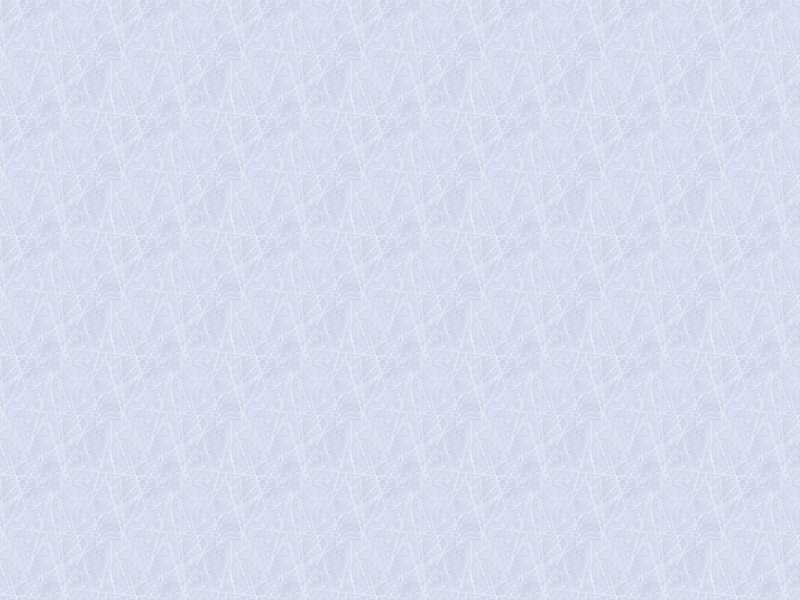 